AUTHOR’S PURPOSEAn author's purpose is the reason an author decides to write about a specific topic. Then, once a topic is selected, the author must decide whether his purpose for writing is to inform, persuade, entertain, or explain his ideas to the reader.From the concrete and abstract details you collected from The Cranberries’ song “Zombie,” you should have a good feel for the author’s purpose.  Now, use the lyrics to pull evidence from the text that support what you feel is the author’s purpose.  Write a paragraph answering: What is the author’s purpose in “Zombie” by the Cranberries?Remember to start out your answer with a topic sentence stating the title of the piece.  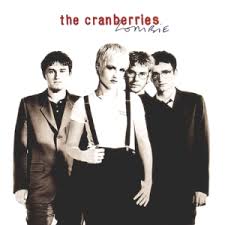 